 MODÈLE D'ESTIMATION DE TOITURE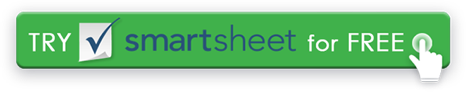 Nom de l'entrepriseR O O F I N G E S T I M A T ER O O F I N G E S T I M A T ER O O F I N G E S T I M A T ER O O F I N G E S T I M A T ER O O F I N G E S T I M A T ER O O F I N G E S T I M A T ER O O F I N G E S T I M A T ER O O F I N G E S T I M A T ER O O F I N G E S T I M A T ER O O F I N G E S T I M A T ER O O F I N G E S T I M A T ER O O F I N G E S T I M A T ER O O F I N G E S T I M A T ER O O F I N G E S T I M A T ER O O F I N G E S T I M A T ER O O F I N G E S T I M A T ER O O F I N G E S T I M A T ER O O F I N G E S T I M A T ER O O F I N G E S T I M A T ER O O F I N G E S T I M A T ER O O F I N G E S T I M A T ER O O F I N G E S T I M A T E123 Collecte d'adresses d'entrepriseR O O F I N G E S T I M A T ER O O F I N G E S T I M A T ER O O F I N G E S T I M A T ER O O F I N G E S T I M A T ER O O F I N G E S T I M A T ER O O F I N G E S T I M A T ER O O F I N G E S T I M A T ER O O F I N G E S T I M A T ER O O F I N G E S T I M A T ER O O F I N G E S T I M A T ER O O F I N G E S T I M A T ER O O F I N G E S T I M A T ER O O F I N G E S T I M A T ER O O F I N G E S T I M A T ER O O F I N G E S T I M A T ER O O F I N G E S T I M A T ER O O F I N G E S T I M A T ER O O F I N G E S T I M A T ER O O F I N G E S T I M A T ER O O F I N G E S T I M A T ER O O F I N G E S T I M A T ER O O F I N G E S T I M A T EQuatrième étage, suite 412NOM DE L'EMPLOINOM DE L'EMPLOINOM DE L'EMPLOINOM DE L'EMPLOINOM DE L'EMPLOIESTIMATION PRÉPARÉE PARESTIMATION PRÉPARÉE PARESTIMATION PRÉPARÉE PARESTIMATION PRÉPARÉE PARESTIMATION PRÉPARÉE PARESTIMATION PRÉPARÉE PARESTIMATION PRÉPARÉE PARESTIMATION PRÉPARÉE PARNUMÉRO DE LICENCE D'ENTREPRENEURNUMÉRO DE LICENCE D'ENTREPRENEURNUMÉRO DE LICENCE D'ENTREPRENEURESTIMATION DU NOMBREESTIMATION DU NOMBREESTIMATION DU NOMBREESTIMATION DU NOMBREESTIMATION DU NOMBREESTIMATION DU NOMBREVille de l'entreprise, NY 11101321-654-9870DATE DE L'ESTIMATIONDATE DE L'ESTIMATIONDATE DE L'ESTIMATIONDATE DE L'ESTIMATIONDATE DE L'ESTIMATIONDATE DE DÉBUT ESTIMÉEDATE DE DÉBUT ESTIMÉEDATE DE DÉBUT ESTIMÉEDATE DE DÉBUT ESTIMÉEDATE DE DÉBUT ESTIMÉEDATE DE DÉBUT ESTIMÉEDATE DE DÉBUT ESTIMÉEDATE DE DÉBUT ESTIMÉEDATE DE FIN ESTIMÉEDATE DE FIN ESTIMÉEDATE DE FIN ESTIMÉEDATE ESTIMATION VALIDE JUSQU'AU BOUTDATE ESTIMATION VALIDE JUSQU'AU BOUTDATE ESTIMATION VALIDE JUSQU'AU BOUTDATE ESTIMATION VALIDE JUSQU'AU BOUTDATE ESTIMATION VALIDE JUSQU'AU BOUTDATE ESTIMATION VALIDE JUSQU'AU BOUTemail@address.comwebaddress.com S T A T U S A N D J O B D E T A I L SS T A T U S A N D J O B D E T A I L SS T A T U S A N D J O B D E T A I L SS T A T U S A N D J O B D E T A I L SS T A T U S A N D J O B D E T A I L SS T A T U S A N D J O B D E T A I L SS T A T U S A N D J O B D E T A I L SS T A T U S A N D J O B D E T A I L SM A T E R I A L SM A T E R I A L SNOM DU CLIENTVous fuyez actuellement?Vous fuyez actuellement?Vous fuyez actuellement?Vous fuyez actuellement?DESCRIPTION DES MATÉRIAUXDESCRIPTION DES MATÉRIAUXDESCRIPTION DES MATÉRIAUXQTÉQTÉCOÛTCOÛTQUANTITÉQUANTITÉAntécédents de fuites?Antécédents de fuites?Antécédents de fuites?Antécédents de fuites?ADRESSE DE FACTURATION DU CLIENTDrainage et détails des fuitesDrainage et détails des fuitesDrainage et détails des fuitesDrainage et détails des fuitesDate d'inspectionDate d'inspectionAnnée d'installationAnnée d'installationTaille du toitTaille du toitTaille du toitHauteur du toitHauteur du toitForme du toitNon. Nombre de couchesNon. Nombre de couchesNon. Nombre de couchesSurface du toitSurface du toitMembrane de toitMembrane de toitPontPontPontÉquipement CVC.Équipement CVC.Autre equipement.LucarnesLucarnesLucarnesTÉLÉPHONE CLIENTZONAZONAZONAZONAZONAZONACOURRIEL DU CLIENTZONAZONAZONAZONAZONAZONAEST. TOTAL DES MATÉRIAUXEST. TOTAL DES MATÉRIAUXEST. TOTAL DES MATÉRIAUXEST. TOTAL DES MATÉRIAUXADRESSE DE L'EMPLOISOUS-COUCHE / INTERLAYMENTSOUS-COUCHE / INTERLAYMENTSOUS-COUCHE / INTERLAYMENTL A B O RL A B O RL A B O RSOUS-COUCHE / INTERLAYMENTSOUS-COUCHE / INTERLAYMENTSOUS-COUCHE / INTERLAYMENTDESCRIPTION DU TRAVAILDESCRIPTION DU TRAVAILDESCRIPTION DU TRAVAILHEURESHEURESTAUXTAUXQUANTITÉQUANTITÉSOUS-COUCHE / INTERLAYMENTSOUS-COUCHE / INTERLAYMENTSOUS-COUCHE / INTERLAYMENTCLIGNOTEMENTCLIGNOTEMENTCLIGNOTEMENTCLIGNOTEMENTCLIGNOTEMENTCLIGNOTEMENTCOMMENTAIRES SUPPLÉMENTAIRESCLIGNOTEMENTCLIGNOTEMENTCLIGNOTEMENTINSTALLATIONINSTALLATIONINSTALLATIONINSTALLATIONINSTALLATIONINSTALLATIONINSTALLATIONINSTALLATIONINSTALLATIONEXCLUSIONS / AJOUTSEXCLUSIONS / AJOUTSEXCLUSIONS / AJOUTSEXCLUSIONS / AJOUTSEXCLUSIONS / AJOUTSEXCLUSIONS / AJOUTSEXCLUSIONS / AJOUTSEXCLUSIONS / AJOUTSEXCLUSIONS / AJOUTSEST. TOTAL DE LA MAIN-D'ŒUVREEST. TOTAL DE LA MAIN-D'ŒUVREEST. TOTAL DE LA MAIN-D'ŒUVREEST. TOTAL DE LA MAIN-D'ŒUVRESIGNATURE AUTORISÉESIGNATURE AUTORISÉESIGNATURE AUTORISÉESIGNATURE AUTORISÉESIGNATURE AUTORISÉEDATEDATETOTAL ESTIMÉTOTAL ESTIMÉTOTAL ESTIMÉTOTAL ESTIMÉDÉMENTITous les articles, modèles ou informations fournis par Smartsheet sur le site Web sont fournis à titre de référence uniquement. Bien que nous nous efforcions de maintenir les informations à jour et correctes, nous ne faisons aucune déclaration ou garantie d'aucune sorte, expresse ou implicite, quant à l'exhaustivité, l'exactitude, la fiabilité, la pertinence ou la disponibilité en ce qui concerne le site Web ou les informations, articles, modèles ou graphiques connexes contenus sur le site Web. Toute confiance que vous accordez à ces informations est donc strictement à vos propres risques.